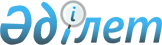 Об образовании Комиссии по государственным наградам при Президенте Республики Казахстан, утверждении Положения о нейУказ Президента Республики Казахстан от 2 апреля 1996 г. N 2935       Сноска. Заголовок с изменениями, внесенными Указом Президента РК от 12.11.2008 № 689.       Для предварительного рассмотрения и подготовки предложений по награждению, содействия проведению в жизнь законодательства о государственных наградах Республики Казахстан и в соответствии со статьей 7 Указа Президента Республики Казахстан, имеющего силу Закона, от 12 декабря 1995 года "О государственных наградах Республики Казахстан" постановляю: 



      1. Образовать Комиссию по государственным наградам при Президенте Республики Казахстан. 



      2. утратил силу Указом Президента РК от 29.03.2002 N 829 (в РЦПИ не поступал). 



      3. Утвердить Положение о Комиссии по государственным наградам при Президенте Республики Казахстан (прилагается). 



      4. Признать утратившими силу постановление Президента Казахской ССР от 28 октября 1991 года N 486 "О Комиссии при Президенте Казахской Советской Социалистической Республики по государственным наградам" и постановление Президента Республики Казахстан от 21 апреля 1995 года N 2226 "Об изменении в составе Комиссии при Президенте Республики Казахстан по государственным наградам". 



      5. Настоящий Указ вступает в силу со дня подписания. 

      Президент 

Республики Казахстан 

                                            Утверждено 

                                  Указом Президента Республики 

                                           Казахстан 

                                   от 2 апреля 1996 г. N 2935  

Положение 

о Комиссии по государственным наградам при 

Президенте Республики Казахстан 

      1. Комиссия по государственным наградам при Президенте Республики Казахстан (в дальнейшем - Комиссия) образуется из числа представителей государственных органов, организаций Республики Казахстан, деятелей культуры для предварительного рассмотрения и подготовки предложений по наградным вопросам, содействия проведению в жизнь наградного законодательства. 



      2. Комиссия является консультативно-совещательным органом при Президенте Республики Казахстан и состоит из председателя, заместителя, секретаря и 6-8 членов комиссии, утверждаемых Главой государства. 

      Сноска. Пункт 2 с изменениями, внесенными Указом Президента РК от 23.07.2007 N 369. 



      3. На Комиссию возлагаются: 

      1) рассмотрение предложений об утверждении и упразднении государственных наград Республики Казахстан, проектов законов Республики Казахстан и других нормативных правовых актов по вопросам наград, представлений о награждении государственными наградами Республики Казахстан и лишении государственных наград Республики Казахстан, ходатайств о восстановлении в правах на награды, выдаче дубликатов государственных наград и документов к ним; 

      2) участие в осуществлении контроля за соблюдением законодательства о государственных наградах Республики Казахстан, изучении и обобщении наградной политики. 



      4. Комиссия имеет право: 

      1) представлять Президенту Республики Казахстан предложения об утверждении и упразднении государственных наград Республики Казахстан, заключения по проектам нормативных правовых актов по наградным вопросам, рекомендации по совершенствованию практики применения наградного законодательства; 

      2) давать заключения по представлениям о награждении государственными наградами Республики Казахстан, лишении государственных наград Республики Казахстан, по ходатайствам по восстановлении в правах на награды, выдачи дубликатов государственных наград и документов к ним; 

      3) запрашивать от государственных органов, организаций и должностных лиц необходимые для ее работы сведения и документы; 

      4) заслушивать представителей государственных органов, организаций и должностных лиц по вопросам применения наградного законодательства; 

      5) направлять государственным органам Республики Казахстан рекомендации по вопросам награждения государственными наградами наиболее отличившихся граждан; 

      6) рассматривать жалобы по вопросам применения законодательства о государственных наградах; 

      7) привлекать в случае необходимости ученых, представителей общественности и специалистов для подготовки заключений по поступившим представлениям о награждении граждан, другим наградным вопросам. 



      5. Заседания Комиссии проводятся по мере необходимости и считаются правомочными, если на них присутствует более половины от общего числа членов Комиссии. 

      Сноска. Пункт 5 с изменениями, внесенными Указом Президента РК от 29.03.2002 N 829 (в РЦПИ не поступал). 



      6. Комиссия принимает решения большинством голосов от общего числа присутствующих на заседании членов Комиссии. Решения Комиссии могут приниматься и опросным порядком. 



      7. Решения, рекомендации Комиссии направляются при необходимости соответствующим государственным органам, организациям и подлежат обязательному рассмотрению в установленный Комиссией срок. 



      8. Обеспечение деятельности Комиссии осуществляется Канцелярией Президента. 

      Сноска. Пункт 8 в редакции Указа Президента РК от 12.11.2008 № 689. 
					© 2012. РГП на ПХВ «Институт законодательства и правовой информации Республики Казахстан» Министерства юстиции Республики Казахстан
				